Letter sounds – Phonics Song https://www.youtube.com/watch?v=BELlZKpi1Zs&t=45s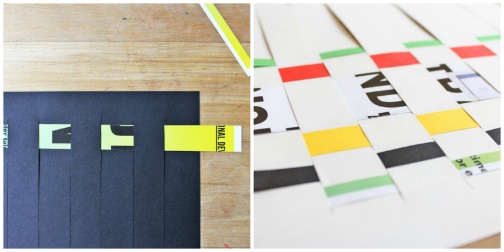 MondayTuesdayWednesday ThursdayFridayREADINGLittle Tree by Loren Long. https://www.youtube.com/watch?v=HSrSmN1vtnI&feature=youtu.beWhy did Little Tree stay little when all of the other trees started to grow bigger?  Why do you think Little Tree wanted to keep his leaves for so long?  Color Dance by Ann Jonas https://www.youtube.com/watch?v=31_smhOzIFE&feature=youtu.beWhat is your favorite color, what things are this color? How does that color make you feel?Little Tree by Loren Long.https://www.youtube.com/watch?v=HSrSmN1vtnI&feature=youtu.beWhat happened after Little Tree dropped his leaves?  What do you think the other trees and the animals in the forest thought about Little Tree keeping his leaves and staying the same?  Bear’s Loose Tooth by Karma Wilsonhttps://www.youtube.com/watch?v=hUGKqEXSRO4&feature=youtu.beAre you excited to lose a tooth?  What do you think will happen when you lose your tooth?Little Tree by Loren Long.https://www.youtube.com/watch?v=HSrSmN1vtnI&feature=youtu.be Why do you think the animals in the forest tried to help Little Tree drop his leaves?  Can you think of a time when the things around you were changing but you wanted them to stay the same? What did you do?  WRITING/ ARTReview the sight words: I, A, LIKE, IS, CAN, GOSight Wordshttps://www.youtube.com/watch?v=0h1Q7SVKG0Ahttps://www.youtube.com/watch?v=gIZjrcG9pW0&list=PLsAsYlJSSx-qcUr6D4i-LPBvkV2Suy0iV Weaving: Using construction paper, magazine, newspaper and scissors.  Make lines on the construction papers, about one inch from the top of the page.  Have your child cut up to this line. You can put that aside.  Cut paper strips that will fit a little long than the first page. Now you are ready to weave the strips of paper into the base that the children created.  Have your child weave the strips of paper in and out of the base. Continue until you fill the construction paper. Before After by Matthias Arégui and Anne-Margot Ramstein. https://www.youtube.com/watch?v=WedlbSt7rg4Choose (or have children choose) a page (or pages) from this wordless picture book and ask children to consider how the items in the pictures on the page(s) have changed or what might happen next. Ask them what words they think would be good to add to the pictures. Write down their ideas or they can try writing on their own.  Invisible Ink:  Using a white crayon as well as white paper and a highlighter. Invite your child to write with the white crayon on the white paper. Encourage them to press hard with the crayon. After children have created a picture or message with the white crayon invite them to color over their work with a highlighter or watercolor paint. What happens? What changes do they notice?  Paper Plate Emotions:  Cut paper plates in half, give children half of a plate and invite them to draw a mouth on the plate expressing an emotion (i.e. a smile for happy, frown for sad) on one side then turn the plate over and draw another mouth expressing a different emotion on the back. Attach a Popsicle stick to the bottom of the plate for children to hold and provide a mirror for children to use as they hold the emotion mask over their own mouthsSCIENCEVinegar and Baking Soda:  Ask your child to predict what might happen when you combine baking soda and vinegar. Have them record their predictions (or record for them) and provide the two materials for them to experiment with. Provide measuring spoons and encourage children to experiment with differing amounts of baking soda and vinegar.Dancing RaisinsUsing a clear carbonated drink (soda) and raisins.Fill a glass with soda.Ask your child: what do you think will happen when I place these raisins inside?Drop raisins into the glass.  You may need to be patient; it could take a minute or two.  They will enjoy seeing the raisins go up and down the cup. Cup Challenge: Supply a large amount of plastic cups. Challenge children to see how high they can build, balancing the cups in different ways. Can they make a tower taller than they are? Can they make a tower as tall as a mom or dad?Melt in the Sun:  Place a variety of items in a muffin tin or in several small bowls or containers. Select some items that will melt when left in the sun and some that will not. Items that might melt in the sun include crayons, ice cubes and marshmallows. Ask children how long they think it would take for the items to melt. An hour? A day? Why?Popcorn:  If possible, make popcorn with the children. Show them the popcorn kernels in advance and talk about how the kernels change when heated.  MATHPattern BlockYou can cut out shapes from construction paper or you can draw shapes on a page.  For example: Triangle/circle, triangle/circle, triangle/circle…. and have your child draw in the next one.  You can do this with different shapes 15 MINUTES OF HAPPY NUMBERShttps://happynumbers.com/find_classClass Code: 789-043Building ShapesUsing straws, popsicle sticks, pencils, stirrers. Challenge the children to make all or as many of the Shapes as they can: triangle, square, rectangle, hexagon, diamond, octagon, trapezoid 15 MINUTES OF HAPPY NUMBERShttps://happynumbers.com/find_classClass Code: 789-043Addition:  Using two toilet paper rolls, tape them diagonally onto a wall facing each other. Place a basket or container below the tubes so that when items are dropped into the tubes. Drop cotton balls pom-poms or small Legos into one tube, then into the other tube, saying how many you put in each side and then how many there are in the basket (all together). MUSIC/MOVEMENTBody Letters:  Invite children to use their bodies to create letters of the alphabet. Start with one letter then invite them to change their position to create a different letter.  Be sure to have letters available for children to reference throughout the activity.Simon Says You can make up our own mores or you can watch this video. https://www.youtube.com/watch?v=OkO8DaPIyXoDon’t Ring the Bells Challenge:  Hang small bells at a low level in your house and challenge children to move their bodies so they can go under the bells without ringing them. Also consider hanging bells in other places, throughout the house. Talk about the ways children move and change their bodies to complete this challenge as well as things that should not change such as the position of the bells.The Music Man https://www.youtube.com/watch?v=aiMsd_KLugkPopsicohttps://www.youtube.com/watch?v=Pwn4beja1QE&t=46s